Fairlight / Manly Cub Scouts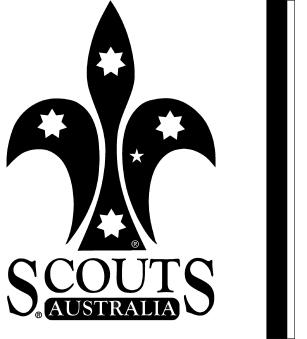 2014 - Term 1 ProgramTerm Theme: Local History and the Environment (Ocean).Meetings -	Tuesdays 5:30pm to 7:00pmIvanhoe Park Scout Hall,  Manly (via )Unless advised otherwise.Check for updates on http://fairlightmanlyscouts.org.au LeadersCub Leader: 		Richard Brooke (Akela)- rgbrooke@hotmail.com  : 0438 655 895			Leigh Costin (Akela) – lcostin@bigpond.com  : 0419 288 733Assist. Cub Leader: 	Jannine Marsden (Bagheera) – toejan@hotmail.com  : 0450 100 329Assist. Cub Leader: 	Nick Gibbs (Baloo) – npgibbs@rockwellcollins.com : 0419 350 291Assist. Cub Leader: 	Eugene Molnar (Riki Tiki Tavi) – eugenemolnar@me.com : 0413 600 049Assist. Cub Leader: 	Ivette Chivers (Kotick) – sambiruca@hotmail.com  : 0410 462 660Group Leader: 		Neil Hadley – neil.camille.hadley@bigpond.com  Home: 9977 3817 : 0418 417 420Key Upcoming Dates:Sirius CupEnvironment CampANZAC DayClean – Up  DayHousekeeping notes:Uniform: Note that, for insurance as well as appearance purposes, Cubs MUST travel to and from Cubactivities in proper Cub uniform. It is important that the uniform is well maintained and worn correctly. (for example: Scarves rolled neat & tight). If any items are missing, we can replace them, but not on the night!Footwear: We spend a lot of time outdoors, even on hall nights. Please make sure that your Cub is wearingfootwear suitable for outdoor activities. Bare feet, Thongs, Rabens, and Crocs are NOT suitable or safe, and may restrict the activities the Cub is allowed to take part in.Punctuality: Please endeavor to drop off and pick up Cubs at the times specified. When picking up your Cub, please let the coordinating Leader know, so that we can maintain correct contact and handover of the Cubs.A1 forms (signed) are needed for all external activities: These will be sent out ahead of time for therelevant events. The in hall nights are covered by the Program A1 sent out each semester. Only the 1st pageneeds to be returned. These forms are essential for insurance and accountability reasons and need to becompleted as required.Parent Helpers: To achieve the best experience for the Cubs, we have included a Parent Helper roster into the term programs, (Cubs surname of family helping). If you can’t make the evening you have been rostered on for please swap with another parent (Family) or let the coordinating leader for that event know ASAP. If you are dropping your Cub off and are at a loose end till you pick them up please feel free to stay and help, let the coordinating leader know and join in.It is a requirement of the NSW Govt that a Volunteer Declaration (Scouts form M5) be completed by all volunteers working with children. Each person helping is required to fill the form out (just the once) and give it to the coordinating leader, confidentiality in all matters is one of our main priorities. Leader Structure: All the leaders are volunteers and have commitments that may restrict what events they can attend. As such the Coordinating Leader (CL) will change from event to event, please see the Term Programs for the CL. The CL will endeavor to confirm the details of an upcoming event - time, place, equipment requirements, activities etc etc. If no confirmation is received refer to the program. Please refer all queries, correspondence and admin matters to the CL for that event.  Boomerang Badge Work: We intend to have at least one Boomerang badge night at the Hall each term. The Cubs should be putting in some individual effort for the Boomerang badges. Therefore it is expected that on these nights the Cubs will have some elements either ready for assessment or have a good idea of what is required. Eg: For the Ropes section, a little practice at home with a rope tying a reef knot, clove hitch or sheetbend for the Silver Boomerang will give them a lot more pride in the badge then just being shown it and copying. DateActivityDetailsParent Helpers (Cubs Surname)Co-ordinating Leader (CL)Duty Six4th Feb TuesdayPack CouncilAt Hall, Sixers, Seconders & Grey Wolf applicants to attend.N/AAkela (Richard)N/A11th FebTuesdayGames NightAt Hall, new members to be investedKelly, MacDonald Akela (Leigh)White18th FebTuesdayBike rideMeet at , Ride along lagoon & beach front to Shelly & back.Brown, ArensBaloo (Nick)N/A25th FebTuesdayAquarium Visit?????Meet at Manly OceanWorld for an evening of Oceanic wonder. (TBC)Taikato, BousteadBaloo (Nick)N/A1st MarchSaturdaySerious PractiseManly Dam, Canoeing practise and Grey Wolf Hike. All welcomeAkela (Leigh)N/A2nd MarchSundayClean up Australia DayWest Esplanade Manly. Meet at BIG shell in front of wharf in the morning. All welcomeAkela (Richard)N/A4th MarchTuesdayManly’s history of gasLittle Manly Gas Works, Games and History hunt.Islin, NooneAkela (Richard)N/A9th MarchSundaySirius CupBalmoral Beach, Inter Group water activities. Joint activity with Scouts.All welcomeAkela (Leigh)N/A11th MarchTuesdayCubs Barber ShopAt Hall, Shave Akelas head for charity.Leukaemia Foundation. ?Clark, MitchellAkela (Richard)Red14th to 16th Mar. Friday to SundayEnvironment CampIngleside Scout Camp. Regional Activity.To be confirmed.N/AAkela (Richard)N/A18th MarchTuesdayWalk of remembranceNorth Fort, North Head. ANZAC Day preparation and area history. Van Schie, SaulAkela (Richard)N/A25th MarchTuesdayGames, -Badge NightAt Hall, Boomerang progress. All Cubs to prepare for badge assessment.Burgess, VikingurRiki Tiki Tavi (Eugene)Black1st AprilTuesdayMini OlympicsAt Hall, Boomerang fitness try outs & many other activities. Hotten, MillsKotick (Ivette)Bagheera (Jannine)Tawny8th AprilTuesdayGeo CachingLocation TBA. Track down GPS locations & find what is there??????Steinbusch, FontesBaloo (Nick)N/A25th AprilFridayANZAC DayManly Village, The Corso. All welcomeAkela (Richard)N/A